Nell’ambito dell’attività necessaria per la formazione della Rappresentativa di questo Comitato Regionale che disputerà il Torneo delle Regioni, sono convocati per il giorno 29 novembre 2022 (Martedì) alle ore 13.45, presso il campo M. BRASILI (sintex) di Roma sito in Via Lentini snc zona Borghesiana - Casilina i seguenti atleti:Gli Atleti sopraindicati dovranno presentarsi muniti di: materiale occorrente (maglia-pantaloncini-calzettoni - tuta sociale – parastinchi e giaccone); copia del certificato dell’idoneità all’attività agonistica rilasciato secondo le norme vigenti, e fotocopia di un documento valido.Si ringraziano le Società di appartenenza per la loro collaborazione, e in particolare la Soc. A.S.D POL BORGHESIANA per l’ospitalità offerta per l’occasione.Si ribadisce che, in base all’art. 76 comma 2 delle N.O.I.F., i calciatori che senza legittimo e comprovato impedimento, non rispondano alle convocazioni delle Rappresentative dei Comitati sono passibili di squalifiche da scontarsi in gare ufficiali della loro Società. In tali casi, i calciatori e le società, verranno deferite ai competenti organi disciplinari.DIRIGENTE RESPONSABILE		ANGELO DI BENEDETTO	                          SELEZIONATORE                      VINCENZO IANNONEDIRIGENTE ACCOMPAGNATORE	FERNANDO ARCESE			        COLLABORATORE TECNICO   DIEGO DI GIOSIA                                MEDICO            			GIOVANNI PETRILLO	                          ADDETTO AL MATERIALE	      ELVIO CECCHINIMASSAGGIATORE                                         MICHELE MANCINELLI             	   IL SEGRETARIO						             IL PRESIDENTE              	    Claudio Galieti						             Melchiorre Zarelli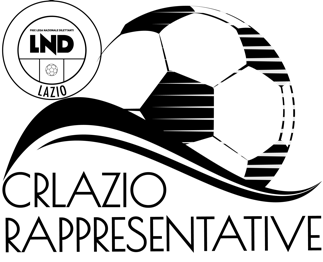 Federazione Italiana Giuoco CalcioLega Nazionale DilettantiCOMITATO REGIONALE LAZIOCOMITATO REGIONALE LAZIOTEL.  06/41603241 – email:a.dibenedetto@lnd.itTEL.  06/41603241 – email:a.dibenedetto@lnd.it                                           CONVOCAZIONE N° 2                      Roma 24.11.2022                                           CONVOCAZIONE N° 2                      Roma 24.11.2022Stagione Sportiva 2022/2023Stagione Sportiva 2022/2023RAPPRESENTATIVA ALLIEVI UNDER 17 C/11RAPPRESENTATIVA ALLIEVI UNDER 17 C/11SOCIETA’CALCIATORE/IATLETICO 2000NOVELLI CRISTIANO – FENICCHIA TOMMASOCASSINO CALCIO 1924CARNEVALE DANIEL – D’ANDREA PASQUALECIVITAVECCHIA CALCIO 1920MONTENERI LORENZO – SERPENTE SIMONECYNTHIALBALONGABERTUCCI VALTERDABLIU NEW TEAMCANDUCCI MATTEOFONDI CALCIODI MAURO KAROL FONTE MERAVIGLIOSABADASSA SIMONEGAETAARCIERO CHRISTIAN GIARDINETTI FC 1957FIORE EDOARDO – BIZZOCCHI DAMIANOHERMADAREGGIO FEDERICO LUPA FRASCATIDEL MONTE LORENZOMONTE SAN BIAGIOROTUNNO FRANCESCO NUOVA TOR TRE TESTEMETAWE DIAB – PROROMO TOMMASOOSTIA MARE LIDOCALCIODI GIORGIO ALESSIO – RIZZI RICCARDOPOL. G. CASTELLOCOLIZZA SANDRO POL. INSIEME FORMIACAMPAGNA LEONARDO – MELE GIOVANNIPRO CALCIO TOR SAPIENZAIACOBUCCI DAVIDEROMULEADI FIORE STEFANOSA.MA.GORMAZZONI  MATTEO – YANUKOSY RICCARDOTOR DI QUINTOCHIAPPINI ANDREATRASTEVERE CALCIOCIPRIANI ALESSIOURBETEVERE CALCIOLA SORSA CRISTIANOVIGOR PERCONTISABBATINI NICOLO – CORRIERE FRANCESCOVIS SEZZECACIOTTI MANUEL